Стационарная  информационная система об объединениях в образовательных учреждениях (на примере учреждения дополнительного образования ГБОУ ДОД ЦДЮТТ "Охта")Современные технологии все более и более проникают в нашу жизнь. Мною была разработана простая и действующая информационная система на базе программыMicrosoft Power Point. Данная информационная база данных была разработана и создана мной как дополнительное средство ознакомления родителей с художественными и спортивными объединениями Центра. Система в значительной мере помогает педагогам познакомить всех посетителей Центра с объединениями Центра, особенно это актуально в дни открытых дверей, когда к нам приходит большое количество посетителейИнформационная база данных с информацией об объединениях Центра работает в вестибюле здания круглый год. Так, любой гость или ожидающий ребенка родитель может получить дополнительную информацию о работе объединений, контактную информацию педагогов.Технические средства, необходимые для реализации проекта:Любой технически исправный персональный компьютерMicrosoft Power PointТеперь переходим к созданию информационной базы данных Создаем отдельно слайд под главное меню, в нем будет отображен список объединенийВашего центра.Создаем слайд для каждого объединения Делаем  гиперссылку  из главного меню на слайд с информацией об объединении(Выделяем пункт меню, нажимаем правую кнопку мыши и нажимаем гиперссылка)      4.    Делаем кнопки с гиперссылками перехода к главному меню со слайда каждого объединения 5. Проделываем долго и упорно данную операцию по всем пунктам менюМожно усложнить нашу систему, сделав кнопку записи в объединение в онлайн режимеВ таком случае, вам нужно будет сделать гиперссылку со слайда объединения на почтовый ящик, привязанный  к вашему сайта (этот пункт может быть выполнен с помощью программиста и он не обязателен)Вот и все! Так элементарно просто (пусть и не быстро) можно автоматизировать процесс получения информации  родителями об открытых объединениях и контактных данных педагогов  центраСчитаю нужным иметь такую информационную систему в каждом образовательном учреждении. Рад буду, если моя разработка будет способствовать появлению таких систем в нашей стране!Прилагаю скриншоты рабочей системы: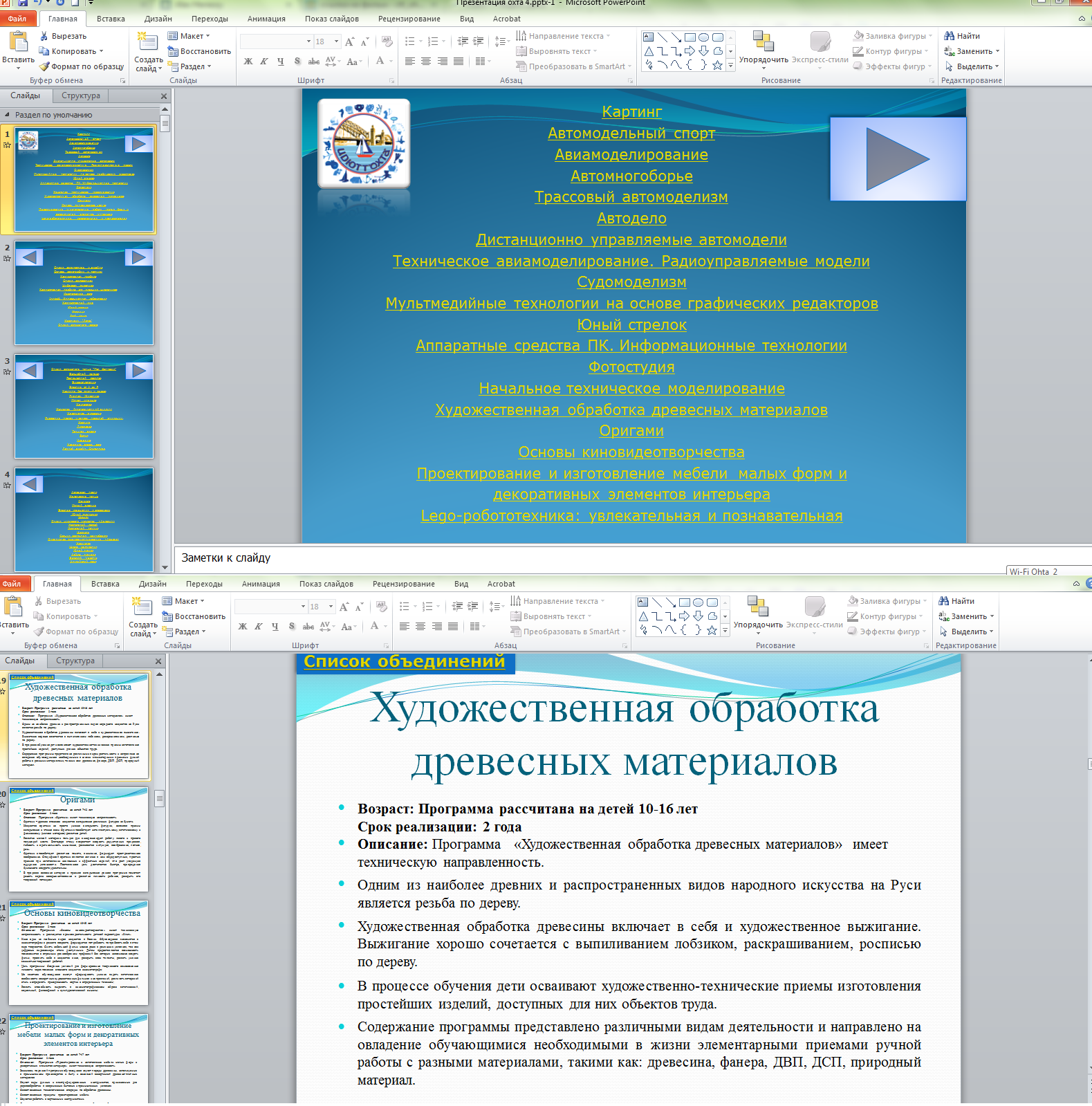 